Конкурс. Математические ребусы.Команда 40а________________________________________7я_________________________________________р1а________________________________________пре100л_____________________________________ак3са _______________________________________100лица ____________________________________па3от _______________________________________100лб ________________________________________ли100к_________________________________________пи100лет _____________________________________
Протоколпроведения игры «Математическая мозаика» в 4 «Б» классеЖюри:1._________________________________________________________________2._________________________________________________________________3. _______________________________________________________________Дата «24»_ноября_ 2022г.Головоломка “Продолжение”Взгляните на этот ряд букв. Сможете его продолжить?Ответ: Один, Два, Три, Четыре, Пять, Шесть, Семь, Восемь, Девять, Десять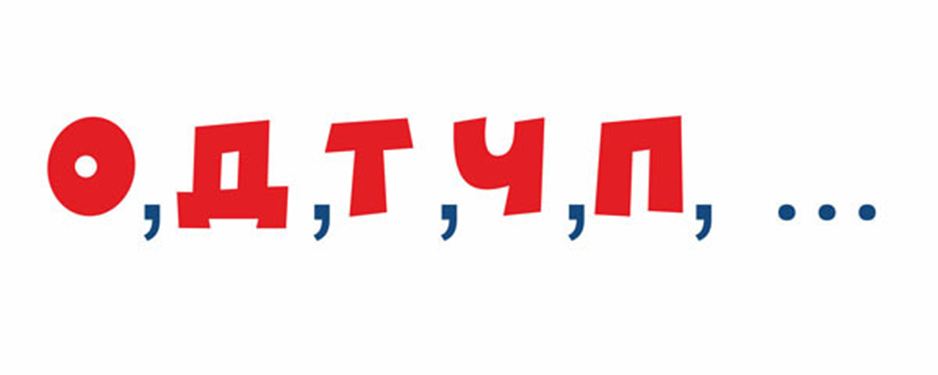 Головоломка “Ура, фейерверк!”Посмотрите, какой красивый фейерверк! И не один, а целых шесть! Но один из них не был запущен, определите, какой?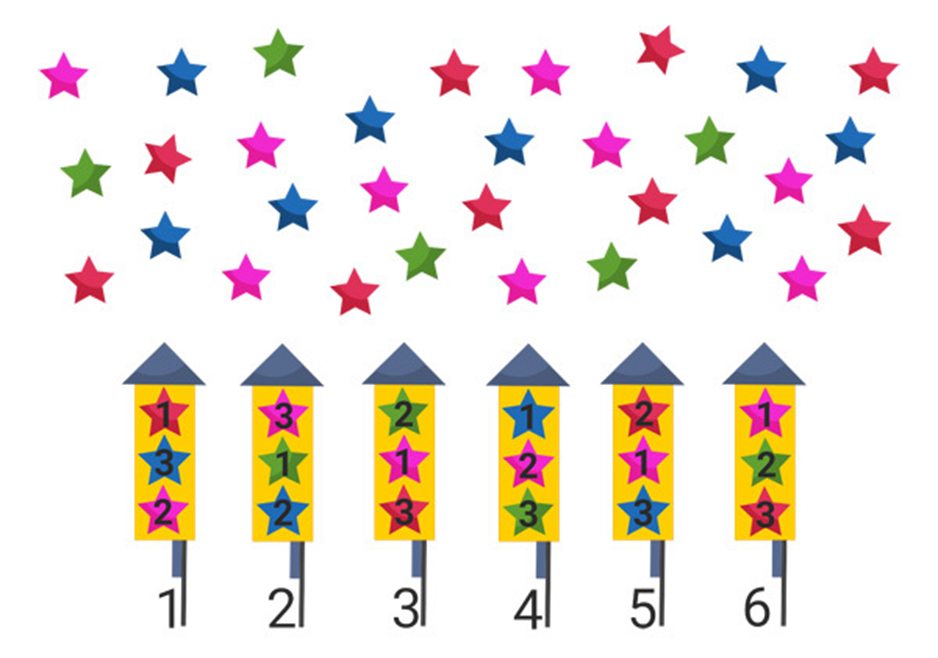 Ответ: четвёртый. Давайте посчитаем зелёные звёзды, которых меньше остальных. Звёзды такого цвета есть всего в четырёх фейерверках: 2, 3, 4, 6. Во 2 и 4 нет красных звёзд, которые были выпущены все. Из этих двух вариантов нам подходит 4. Если бы он был выпущен, то зелёных звезд было бы не 5, а 7., а синих не 8, а 9.Головоломка “Номер дома”Трудолюбивый строитель Евгений приехал на место раньше остальных, но забыл номер дома! Нам известно, что дом находится между участками 88 и 98. Сможете помочь Евгению и назвать номер?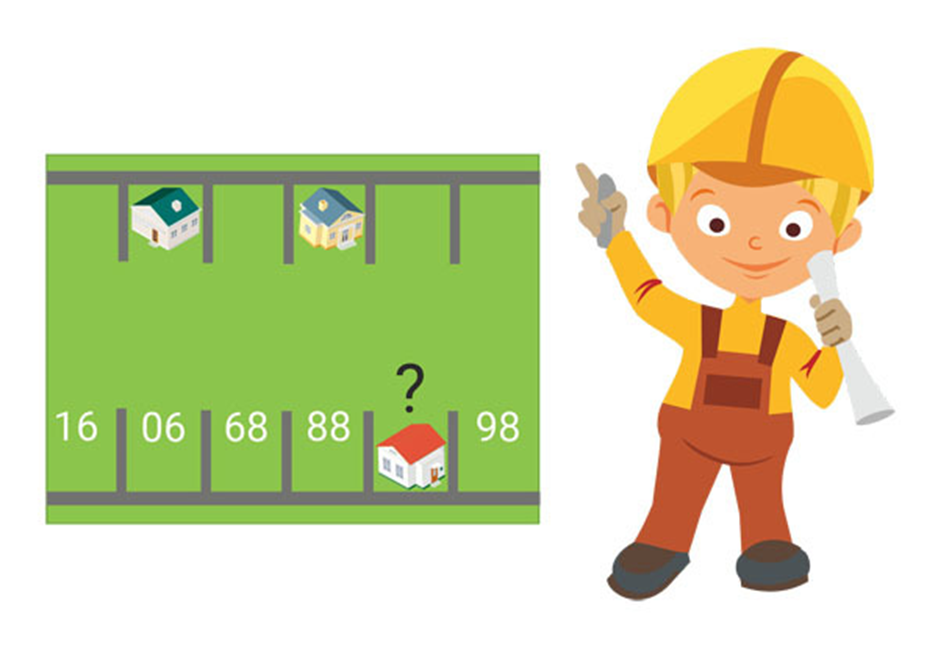 Ответ: На самом деле номера идут по порядку, просто мы видим их с другой стороны: 86, 87, 88, 98, 90, 91. Значит, номер дома 87!Система оценивания.1 Конкурс «Приветствие команд»-  название, девиз, эмблема –  максимум 3 балла.2 Конкурс «Заморочки из мешочка»- конкурс проводится в форме игры “Брейн-ринг”: команда, решившая задачу верно первой, получает  1 балл.3  Конкурс «Слова в слове»- Из слова МАТЕМАТИКА нужно составить другие слова. Использовать можно только те буквы, которые есть в слове «математика».(Тема, мак, мат (спортивный), кит, кета (рыба), мама, атака, такт, макет, тематика, метка)Сколько названо слов, столько и баллов получает команда.4 Конкурс «Составь число 100» - Составьте число 100 при помощи любых арифметических действий либо из пяти единиц, либо из пяти пятёрок. За верное решение 2 балла.  Время 5 минут.Ответ: (111• 1 – 1 = 100;    5 • 5 • 5 – 5 • 5 = 100).5 Конкурс «Математические ребусы»-за каждый верно разгаданный ребус 1 балл6 Конкурс «Головоломки» - за каждую головоломку 2 балла7 Конкурс «Конкурс капитанов» - 1 «Грамотеи»- зза каждое верно написанное слово 1 балл, «Задачаа»- 2 балла.8 Конкурс «Домашнее задание. Математические сценки» - максимум 5 баллов.№Названия конкурсов«Знатоки»«Знание-сила»«Знатоки математики»1Представление команд.2Заморочки из мешочка.3Слова в слове.4Составь число 100.5Математические ребусы.6Головоломки.7Конкурс капитанов.8Домашнее задание «Математические сценки»ИТОГО: